BACKGROUND INFORMATIONSRMRSTS1.	What is your marital status?ADSPSE2.	Is your spouse currently serving on active duty (not a member of the National Guard or Reserve)?LIFE IN THE MILITARYMILSAT3.	Overall, how satisfied are you with the military way of life?MILSTAY4.	Do you think your spouse should stay on or leave active duty?YOUR COMMENTSCOMM1IMP5.	Please share what the military could do to improve support for you and your family.  Do not provide any personally identifiable information.COMMQOL6.	Please describe the top issue(s) impacting the quality of life for you and your family.  Do not provide any personally identifiable information.SUPPEMAIL7.	Please share your e-mail address below if you'd like to participate in future opportunities to weigh in on critical issues that impact military families.THANK YOUINELIGNODATA8.	[Ask if Q1 = "Widowed" OR Q1 = "Divorced" OR Q2 = "No"] Based on your answers to previous questions, you are ineligible to take this survey.  If you feel you have encountered this message in error, click the back arrow button and check your answers. For further help, please call our Survey Processing Center toll-free at 1-800-881-5307 or e-mail ADS-Survey@mail.mil.  Do not provide any personally identifiable information.1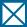 Married2Separated3Divorced4Widowed2Yes1No5Very satisfied4Satisfied3Neither satisfied nor dissatisfied2Dissatisfied1Very dissatisfied5I strongly favor staying4I somewhat favor staying3I have no opinion one way or the other2I somewhat favor leaving1I strongly favor leaving